PROCESSO DE SELEÇÃO EMERGENCIAL Nº 002/2022Processo Seletivo SimplificadoFICHA DE INSCRIÇÃOCargo pretendido:  	Estou ciente de todos os termos deste Edital.Pontal/SP,	de março de 2.022.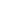 Assinatura do CandidatoNome completo:Nome completo:Nome completo:Nome completo:Nome completo:Data de NascimentoRGRGCPFCPFCPFEndereço ResidencialEndereço ResidencialEndereço ResidencialEndereço ResidencialNºBairro:CEPCidadeCidadeCidadeCidadeUFFone ResidencialFone CelularFone RecadosE-MAILE-MAILE-MAIL